God is OneGod is one, man is one,And all religions are one.Land and sea, hill and valley,Under the beautiful sun.God is one, man is one,And all the religions agree.When everyone learns the three onenesses,We’ll have world unity.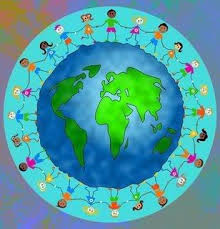 